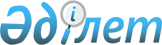 О внесении изменений и дополнения в решение маслихата Жамбылского района от 6 января 2020 года № 44/11 "Об утверждении бюджета Троицкого сельского округа Жамбылского района Северо-Казахстанской области на 2020-2022 годы"Решение маслихата Жамбылского района Северо-Казахстанской области от 22 декабря 2020 года № 56/5. Зарегистрировано Департаментом юстиции Северо-Казахстанской области 24 декабря 2020 года № 6854
      В соответствии со статьями 106, 109-1 и пунктом 1 статьи 111 Бюджетного кодекса Республики Казахстан от 4 декабря 2008 года, статьей 6 Закона Республики Казахстан от 23 января 2001 года "О местном государственном управлении и самоуправлении в Республике Казахстан", статьей 26 Закона Республики Казахстан от 6 апреля 2016 года "О правовых актах", маслихат Жамбылского района Северо-Казахстанской области РЕШИЛ:
      1. Внести в решение маслихата Жамбылского района "Об утверждении бюджета Троицкого сельского округа Жамбылского района Северо-Казахстанской области на 2020-2022 годы" от 6 января 2020 года № 44/11 (опубликовано 20 января 2020 года в Эталонном контрольном банке нормативных правовых актов Республики Казахстан в электронном виде, зарегистрировано в Реестре государственной регистрации нормативных правовых актов под № 5882) следующие изменения и дополнение:
      пункт 1 изложить в новой редакции:
      "1. Утвердить бюджет Троицкого сельского округа Жамбылского района Северо-Казахстанской области на 2020-2022 годы согласно приложениям 1, 2, 3 к настоящему решению соответственно, в том числе на 2020 год в следующих объемах:
      1) доходы – 18 761 тысяч тенге:
      налоговые поступления – 1 491 тысяч тенге;
      неналоговые поступления – 0 тенге;
      поступления от продажи основного капитала – 0 тенге;
      поступления трансфертов – 17 270 тысяч тенге;
      2) затраты – 18 761 тысяч тенге;
      3) чистое бюджетное кредитование – 10 974,9 тысяч тенге:
      бюджетные кредиты – 10 974,9 тысяч тенге;
      погашение бюджетных кредитов – 0 тенге;
      4) сальдо по операциям с финансовыми активами – 0 тенге:
      приобретение финансовых активов – 0 тенге;
      поступления от продажи финансовых активов государства – 0 тенге;
      5) дефицит (профицит) бюджета – - 10 974,9 тысяч тенге;
      6) финансирование дефицита (использование профицита) бюджета – 10 974,9 тысяч тенге:
      поступление займов – 10 974,9 тысяч тенге;
      погашение займов – 0 тенге;
      используемые остатки бюджетных средств – 0 тенге.";
      пункт 5-2 изложить в новой редакции:
      "5-2. Учесть в бюджете сельского округа на 2020 год за счет внутренних займов для финансирования мер в рамках Дорожной карты занятости на обустройство спортивно-игровой площадки села Троицкое в сумме 10 974,9 тысяч тенге;";
      дополнить пунктом 5-3 следующего содержания:
      "5-3. Учесть в бюджете сельского округа на 2020 год поступления трансфертов из районного бюджета в сумме 1 886 тысяч тенге, в том числе:
      1) на очистку внутрипоселковых дорог от снега в зимний период – 277 тысяч тенге;
      2) на устройство уличного освещения – 1 609 тысяч тенге.";
      приложение 1 к указанному решению изложить в новой редакции, согласно приложению к настоящему решению.
      2. Настоящее решение вводится в действие с 1 января 2020 года. Бюджет Троицкого сельского округа на 2020 год
					© 2012. РГП на ПХВ «Институт законодательства и правовой информации Республики Казахстан» Министерства юстиции Республики Казахстан
				
      Председатель сессии
маслихата Жамбылского района

В. Волков

      Секретарь маслихата Жамбылского района

Б. Мусабаев
Приложение к решениюмаслихата Жамбылского районаСеверо-Казахстанской областиот 22 декабря 2020 года№ 56/5Приложение 1к решению маслихатаЖамбылского районаот 6 января 2020 года№ 44/11
Категория
Категория
Класс
Класс
Подкласс
Подкласс
Наименование
Сумма (тысяч тенге)
Сумма (тысяч тенге)
1
1
2
2
3
3
4
5
5
1) Доходы
18 761
18 761
1
1
Налоговые поступления
1 491
1 491
01
01
Подоходный налог
210
210
2
2
Индивидуальный подоходный налог
210
210
04
04
Hалоги на собственность
1 281
1 281
1
1
Налоги на имущество
11
11
3
3
Земельный налог
63
63
4
4
Налог на транспортные средства
1 207
1 207
4
4
Поступления трансфертов
17 270
17 270
02
02
Трансферты из вышестоящих органов государственного управления
17 270
17 270
3
3
Трансферты из районного (города областного значения) бюджета
17 270
17 270
Функциональная группа
Администратор бюджетных программ
Администратор бюджетных программ
Программа
Программа
Наименование
Наименование
Наименование
Сумма (тысяч тенге)
1
2
2
3
3
4
4
4
5
2) Затраты
2) Затраты
2) Затраты
18 761
01
Государственные услуги общего характера
Государственные услуги общего характера
Государственные услуги общего характера
13 837,6
124
124
Аппарат акима города районного значения, села, поселка, сельского округа
Аппарат акима города районного значения, села, поселка, сельского округа
Аппарат акима города районного значения, села, поселка, сельского округа
13 837,6
001
001
Услуги по обеспечению деятельности акима города районного значения, села, поселка, сельского округа
Услуги по обеспечению деятельности акима города районного значения, села, поселка, сельского округа
Услуги по обеспечению деятельности акима города районного значения, села, поселка, сельского округа
13 837,6
04
Образование
Образование
Образование
409,4
124
124
Аппарат акима города районного значения, села, поселка, сельского округа
Аппарат акима города районного значения, села, поселка, сельского округа
Аппарат акима города районного значения, села, поселка, сельского округа
409,4
005
005
Организация бесплатного подвоза учащихся до ближайшей школы и обратно в сельской местности
Организация бесплатного подвоза учащихся до ближайшей школы и обратно в сельской местности
Организация бесплатного подвоза учащихся до ближайшей школы и обратно в сельской местности
409,4
07
Жилищно-коммунальное хозяйство
Жилищно-коммунальное хозяйство
Жилищно-коммунальное хозяйство
3 274
124
124
Аппарат акима города районного значения, села, поселка, сельского округа
Аппарат акима города районного значения, села, поселка, сельского округа
Аппарат акима города районного значения, села, поселка, сельского округа
3 274
008
008
Освещение улиц в населенных пунктах
Освещение улиц в населенных пунктах
Освещение улиц в населенных пунктах
2 864
009
009
Обеспечение санитарии населенных пунктов
Обеспечение санитарии населенных пунктов
Обеспечение санитарии населенных пунктов
260
011
011
Благоустройство и озеленение населенных пунктов
Благоустройство и озеленение населенных пунктов
Благоустройство и озеленение населенных пунктов
150
12
Транспорт и коммуникации
Транспорт и коммуникации
Транспорт и коммуникации
658
124
124
Аппарат акима города районного значения, села, поселка, сельского округа
Аппарат акима города районного значения, села, поселка, сельского округа
Аппарат акима города районного значения, села, поселка, сельского округа
658
013
013
Обеспечение функционирования автомобильных дорог в городах районного значения, селах, поселках, сельских округах
Обеспечение функционирования автомобильных дорог в городах районного значения, селах, поселках, сельских округах
Обеспечение функционирования автомобильных дорог в городах районного значения, селах, поселках, сельских округах
658
13
Прочие
Прочие
Прочие
582
124
124
Аппарат акима города районного значения, села, поселка, сельского округа
Аппарат акима города районного значения, села, поселка, сельского округа
Аппарат акима города районного значения, села, поселка, сельского округа
582
040
040
Реализация мероприятий для решения вопросов обустройства населенных пунктов в реализацию мер по содействию экономическому развитию регионов в рамках Государственной программы развития регионов до 2025 года
Реализация мероприятий для решения вопросов обустройства населенных пунктов в реализацию мер по содействию экономическому развитию регионов в рамках Государственной программы развития регионов до 2025 года
Реализация мероприятий для решения вопросов обустройства населенных пунктов в реализацию мер по содействию экономическому развитию регионов в рамках Государственной программы развития регионов до 2025 года
582
3) Чистое бюджетное кредитование
3) Чистое бюджетное кредитование
3) Чистое бюджетное кредитование
10 974,9
Бюджетные кредиты
Бюджетные кредиты
Бюджетные кредиты
10 974,9
07
Жилищно-коммунальное хозяйство
Жилищно-коммунальное хозяйство
Жилищно-коммунальное хозяйство
10 974,9
124
124
Аппарат акима города районного значения, села, поселка, сельского округа
Аппарат акима города районного значения, села, поселка, сельского округа
Аппарат акима города районного значения, села, поселка, сельского округа
10 974,9
011
011
Благоустройство и озеленение населенных пунктов
Благоустройство и озеленение населенных пунктов
Благоустройство и озеленение населенных пунктов
10 974,9
Категория
Класс
Класс
Подкласс
Подкласс
Наименование
Наименование
Наименование
Сумма (тысяч тенге)
5
Погашение бюджетных кредитов
Погашение бюджетных кредитов
Погашение бюджетных кредитов
0
01
01
Погашение бюджетных кредитов
Погашение бюджетных кредитов
Погашение бюджетных кредитов
0
1
1
Погашение бюджетных кредитов, выданных из государственного бюджета
Погашение бюджетных кредитов, выданных из государственного бюджета
Погашение бюджетных кредитов, выданных из государственного бюджета
0
Функциональная группа
Администратор бюджетных программ
Администратор бюджетных программ
Программа
Программа
Наименование
Наименование
Наименование
Сумма (тысяч тенге)
4) Сальдо по операциям с финансовыми активами
4) Сальдо по операциям с финансовыми активами
4) Сальдо по операциям с финансовыми активами
0
Приобретение финансовых активов
Приобретение финансовых активов
Приобретение финансовых активов
0
Категория
Класс
Класс
Подкласс
Подкласс
Наименование
Наименование
Наименование
Сумма (тысяч тенге)
6
Поступления от продажи финансовых активов государства
Поступления от продажи финансовых активов государства
Поступления от продажи финансовых активов государства
0
01
01
Поступления от продажи финансовых активов государства
Поступления от продажи финансовых активов государства
Поступления от продажи финансовых активов государства
0
1
1
Поступления от продажи финансовых активов внутри страны
Поступления от продажи финансовых активов внутри страны
Поступления от продажи финансовых активов внутри страны
0
5) Дефицит (профицит) бюджета
5) Дефицит (профицит) бюджета
5) Дефицит (профицит) бюджета
- 10 974,9
6) Финансирование дефицита (использование профицита) бюджета
6) Финансирование дефицита (использование профицита) бюджета
6) Финансирование дефицита (использование профицита) бюджета
10 974,9
7
Поступления займов
Поступления займов
Поступления займов
10 974,9
01
01
Внутренние государственные займы
Внутренние государственные займы
Внутренние государственные займы
10 974,9
2
2
Договоры займа
Договоры займа
Договоры займа
10 974,9
Функциональная группа
Администратор бюджетных программ
Администратор бюджетных программ
Программа
Программа
Наименование
Наименование
Наименование
Сумма (тысяч тенге)
16
Погашение займов
Погашение займов
Погашение займов
0
124
124
Аппарат акима города районного значения, села, поселка, сельского округа
Аппарат акима города районного значения, села, поселка, сельского округа
Аппарат акима города районного значения, села, поселка, сельского округа
0
056
056
Погашение долга аппарата акима города районного значения, села, поселка, сельского округа перед вышестоящим бюджетом
Погашение долга аппарата акима города районного значения, села, поселка, сельского округа перед вышестоящим бюджетом
Погашение долга аппарата акима города районного значения, села, поселка, сельского округа перед вышестоящим бюджетом
0
Категория
Класс
Класс
Подкласс
Подкласс
Наименование
Наименование
Наименование
Сумма (тысяч тенге)
8
Используемые остатки бюджетных средств
Используемые остатки бюджетных средств
Используемые остатки бюджетных средств
0
1
1
Остатки бюджетных средств
Остатки бюджетных средств
Остатки бюджетных средств
0
1
1
Свободные остатки бюджетных средств
Свободные остатки бюджетных средств
Свободные остатки бюджетных средств
0